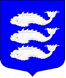 МУНИЦИПАЛЬНЫЙ СОВЕТВНУТРИГОРОДСКОГО МУНИЦИПАЛЬНОГО ОБРАЗОВАНИЯСАНКТ-ПЕТЕРБУРГА МУНИЦИПАЛЬНЫЙ ОКРУГ ВАСИЛЬЕВСКИЙ_____________________________________________________________РЕШЕНИЕ №27Санкт-Петербург	                                                             «30» Ноября 2022 год«Об утверждении схемы многомандатных избирательных округовдля проведения выборов депутатов муниципальногосовета внутригородского муниципального образования 
Санкт-Петербурга муниципальный округ Васильевский»В соответствии со статьей 18 Федерального закона от 12.06.2002 
№ 67-ФЗ «Об основных гарантиях избирательных прав и права на участие 
в референдуме граждан Российской Федерации», статьей 8 Закона 
Санкт-Петербурга от 21.05.2014 № 303-46 «О выборах депутатов муниципальных советов внутригородских муниципальных образований Санкт-Петербурга», на основании решения Территориальной избирательной комиссии № 33 от «21» октября 2022 года № 55-1«Об определении схемы многомандатных избирательных округов для проведения выборов депутатов муниципального совета внутригородского муниципального образования Санкт-Петербурга муниципальный округ Васильевский», муниципальный совет внутригородского муниципального образования города 
Санкт-Петербурга муниципальный округ Васильевский РЕШИЛ:1. Утвердить схему многомандатных избирательных округов 
для проведения выборов депутатов муниципального совета внутригородского муниципального образования Санкт-Петербурга муниципальный округ Васильевский и ее графическое изображение с обозначением границ согласно приложениям №№ 1, 2 
к настоящему решению сроком на десять лет. 2. Опубликовать схему многомандатных избирательных округов 
для проведения выборов депутатов муниципального совета внутригородского муниципального образования города Санкт-Петербурга муниципальный округ Васильевский и ее графическое изображение с обозначением границ в газете  Муниципальный вестник МО Васильевский не позднее чем через пять дней после ее утверждения.3. Разместить информацию о схеме многомандатных избирательных округов для проведения выборов депутатов муниципального совета внутригородского муниципального образования города Санкт-Петербурга муниципальный округ Васильевский и ее графическое изображение с обозначением границ на официальном сайте внутригородского муниципального образования города Санкт-Петербурга муниципальный округ Васильевский в информационно-телекоммуникационной сети Интернет.4. Направить копию настоящего решения в адрес Территориальной избирательной комиссии № 33 и Санкт-Петербургской избирательной комиссии.5. Настоящее решение вступает в силу с момента его официального опубликования.6. Контроль за исполнением решения возложить на главу внутригородского муниципального образования города Санкт-Петербурга муниципальный округ Васильевский.Глава муниципальногообразования, исполняющий полномочияпредседателя Муниципального совета	                                  И.С.ФигуринПриложение № 1к решению МС МО Васильевскийот «30» оября 2022 года № 27Схема многомандатных избирательных округов для проведения выборов депутатов муниципального совета внутригородского муниципального образования города Санкт-Петербурга муниципальный округ  ВасильевскийЧисленность избирателей, зарегистрированных на территории внутригородского муниципального образования  Санкт-Петербурга муниципальный округ Васильевский по состоянию на 01 июля 2022 - 22176ИЗБИРАТЕЛЬНЫЙ ОКРУГ № 15Избирательный округ № 15, число избирателей по состоянию 
на 01.07.2022 – 10 870, количество замещаемых мандатов – 5 (пять) Избирательный округ № 15Улица: Кадетская линия В.О.    Дом: 27/5 (полностью)	Дом: 29 (полностью)	Дом: 31 (полностью)	Улица: Макарова набережная    Дом: 18 (полностью)	Дом: 20/17 (полностью)	Улица: Средний проспект В.О.    Дом: 3/15 (полностью)	Дом: 9 (полностью)	Дом: 11 (полностью)	Дом: 17 (полностью)	Дом: 19 (полностью)	Улица: 1-я линия В.О.    Дом: 46 (полностью)	Дом: 48 (полностью)	Дом: 50 (полностью)	Дом: 52 (полностью)	Дом: 54 (полностью)	Дом: 56 (полностью)	Улица: 2-я линия В.О.    Дом: 41 (полностью)	Дом: 45 (полностью)	Дом: 49 (полностью)	Дом: 51 (полностью)	Дом: 53/60 (полностью)	1-я линия В.О.	521-я линия В.О.	541-я линия В.О.	46 (46 лит.А)1-я линия В.О.	48 (48 лит.А)1-я линия В.О.	50 (50 лит.А)1-я линия В.О.	56 (56 лит.А)2-я линия В.О.	412-я линия В.О.	452-я линия В.О.	492-я линия В.О.	51 (51 лит.А)2-я линия В.О.	53/603-я линия В.О.	343-я линия В.О.	363-я линия В.О.	383-я линия В.О.	423-я линия В.О.	40 (40 лит.А)3-я линия В.О.	44 (44 лит.А)4-я линия В.О.	314-я линия В.О.	29/21Кадетская линия В.О.	27/5Кадетская линия В.О.	29 (29 лит.А)Кадетская линия В.О.	31 (31 лит.А)Макарова набережная	18 (18 лит.А)Макарова набережная	20/17 (20/17 лит.А)Средний проспект В.О.	17Средний проспект В.О.	3/15Средний проспект В.О.	11 (11 лит.А)Средний проспект В.О.	19 (19 лит.А)Средний проспект В.О.	9 (9 лит.А)2-я линия В.О.	552-я линия В.О.	59/2 (59/2 лит.А)3-я линия В.О.	523-я линия В.О.	543-я линия В.О.	563-я линия В.О.	583-я линия В.О.	46 (46 лит.А)3-я линия В.О.	48 (48 лит.Б)4-я линия В.О.	394-я линия В.О.	414-я линия В.О.	514-я линия В.О.	534-я линия В.О.	574-я линия В.О.	594-я линия В.О.	614-я линия В.О.	45 (45 лит.А)4-я линия В.О.	47 (47 лит.А)4-я линия В.О.	55/8Макарова набережная	26Макарова набережная	34 (34 лит.А)Малый проспект В.О.	3Малый проспект В.О.	6Малый проспект В.О.	7Малый проспект В.О.	5 (5 лит.А)Малый проспект В.О.	9 (9 лит.К)5-я линия В.О.	44 (44 лит.Б)5-я линия В.О.	46 (46 лит.А)5-я линия В.О.	48 (48 лит.А)5-я линия В.О.	50 (50 лит.А)5-я линия В.О.	52 (52 лит.А)5-я линия В.О.	54 (54 лит.А)5-я линия В.О.	56 (56 лит.А, 56 лит.Б)6-я линия В.О.	416-я линия В.О.	37 (37 лит.А)6-я линия В.О.	39 (39 лит.А)7-я линия В.О.	567-я линия В.О.	54 (54 лит.А)8-я линия В.О.	498-я линия В.О.	53 (53 лит.А)Средний проспект В.О.	25Средний проспект В.О.	23/44Средний проспект В.О.	27 (27 лит.А, 27 лит.Б)Средний проспект В.О.	29/31 (6-я линия В.О. д.31/29 (31/29 лит.А, 31/29 лит.Б))Средний проспект В.О.	33 (33 лит.А)Средний проспект В.О.	35 (35 лит.А)5-я линия В.О.	64/13 (64/13 лит.А)5-я линия В.О.	68 (68 лит.А)6-я линия В.О.	536-я линия В.О.	556-я линия В.О.	43 (43 лит.А)6-я линия В.О.	47 (47 лит.А)6-я линия В.О.	49 (49 лит.А)6-я линия В.О.	51/16Малый проспект В.О.	14Малый проспект В.О.	10/62 (10/62 лит.А)Малый проспект В.О.	12 (12 лит.Б)Малый проспект В.О.	15 (15 лит.А)10-я линия В.О.	51/31 (51/31 лит.А)7-я линия В.О.	627-я линия В.О.	60 (60 лит.А)7-я линия В.О.	72 (72 лит.А)7-я линия В.О.	74 (74 лит.А)8-я линия В.О.	578-я линия В.О.	638-я линия В.О.	55 (55 лит.А)8-я линия В.О.	59 (59 лит.А)8-я линия В.О.	61 (61 лит.Б)8-я линия В.О.	73/23 (73/23 лит.А)8-я линия В.О.	75 (75 лит.А)8-я линия В.О.	85 (85 лит.А)9-я линия В.О.	689-я линия В.О.	709-я линия В.О.	769-я линия В.О.	789-я линия В.О.	64/25 (64/25 лит.А)9-я линия В.О.	66 (66 лит.А)9-я линия В.О.	72 (72 лит.Б)9-я линия В.О.	74 (74 лит.А)Малый проспект В.О.	19Малый проспект В.О.	21Малый проспект В.О.	27Малый проспект В.О.	24 (24 лит.Б)Малый проспект В.О.	29 (29 лит.Б, 29 лит.Г)10-я линия В.О.	2910-я линия В.О.	4110-я линия В.О.	4710-я линия В.О.	27/4510-я линия В.О.	39 (39 лит.А)10-я линия В.О.	43 (43 лит.А)10-я линия В.О.	45 (45 лит.А)11-я линия В.О.	58 (58 лит.А)11-я линия В.О.	60 (60 лит.А)9-я линия В.О.	429-я линия В.О.	449-я линия В.О.	469-я линия В.О.	489-я линия В.О.	52 (52 лит.А)9-я линия В.О.	54 (54 лит.А)9-я линия В.О.	56 (56 лит.А)9-я линия В.О.	58 (58 лит.А)Малый проспект В.О.	2611-я линия В.О.	3611-я линия В.О.	4211-я линия В.О.	4411-я линия В.О.	34/47 (34/47 лит.А)11-я линия В.О.	40 (40 лит.Б)11-я линия В.О.	46 (46 лит.А)11-я линия В.О.	48 (48 лит.А)11-я линия В.О.	52 (52 лит.А)ИЗБИРАТЕЛЬНЫЙ ОКРУГ № 16Избирательный округ № 16, число избирателей по состоянию 
на 01.07.2022 – 11 306, количество замещаемых мандатов –  5 (пять).12-я линия В.О.	3712-я линия В.О.	29/5312-я линия В.О.	33 (33 лит.А)12-я линия В.О.	35 (35 лит.А)12-я линия В.О.	45 (45 лит.А)Средний проспект В.О.	51Средний проспект В.О.	49 (49 лит.А)11-я линия В.О.	6612-я линия В.О.	53 (53 лит.А)12-я линия В.О.	55/20 (55/20 лит.А)13-я линия В.О.	6813-я линия В.О.	62 (62 лит.А)14-я линия В.О.	73 (73 лит.А)Малый проспект В.О.	37Малый проспект В.О.	30-32 (30-32 лит.А, 30-32 лит.Б)Малый проспект В.О.	33 (33 лит.А)Малый проспект В.О.	35 (35 лит.Б)Малый проспект В.О.	39/64 (13-я линия В.О. д.64/39 (64/39 лит.А))Малый проспект В.О.	43/7513-я линия В.О.	4813-я линия В.О.	5413-я линия В.О.	5613-я линия В.О.	42 (42 лит.А)13-я линия В.О.	44 (44 лит.А)13-я линия В.О.	44 к313-я линия В.О.	46 (46 лит.А)13-я линия В.О.	46А13-я линия В.О.	58/6014-я линия В.О.	4714-я линия В.О.	5114-я линия В.О.	5714-я линия В.О.	6314-я линия В.О.	6514-я линия В.О.	7114-я линия В.О.	45 (45 лит.А)14-я линия В.О.	49 (49 лит.А)14-я линия В.О.	53 стр.114-я линия В.О.	67-69 (67-69 лит.А)15-я линия В.О.	4015-я линия В.О.	4215-я линия В.О.	38/5916-я линия В.О.	4516-я линия В.О.	43 (43 лит.А)16-я линия В.О.	47 (47 лит.Б)Донская улица	28Средний проспект В.О.	55Средний проспект В.О.	65Средний проспект В.О.	61 (61 лит.А, 61 лит.Б)15-я линия В.О.	4615-я линия В.О.	4815-я линия В.О.	5015-я линия В.О.	44 (44 лит.Б)15-я линия В.О.	58 (58 лит.А)15-я линия В.О.	60 (60 лит.Б)15-я линия В.О.	62 (62 лит.А)16-я линия В.О.	49 (49 лит.А, 49 лит.В)16-я линия В.О.	53 (53 лит.А)16-я линия В.О.	65 (65 лит.А, 65 лит.Б)16-я линия В.О.	67 (67 лит.В)16-я линия В.О.	69 (69 лит.А)16-я линия В.О.	71/50 (71/50 лит.А)17-я линия В.О.	4017-я линия В.О.	32/6717-я линия В.О.	38 (38 лит.А)17-я линия В.О.	42 (42 лит.Б)18-я линия В.О.	3718-я линия В.О.	43 (43 лит.А)18-я линия В.О.	45 (45 лит.А)18-я линия В.О.	49 стр.124-я линия В.О.	25 стр.124-я линия В.О.	29 лит.АДонская улица	10Донская улица	19 (19 лит.А)Донская улица	24 (24 лит.А)Донская улица	3 (3 лит.Б)Малый проспект В.О.	52 стр.1Средний проспект В.О.	69Средний проспект В.О.	75 (75 лит.А)Средний проспект В.О.	79 (79 лит.А)Средний проспект В.О.	79 к114-я линия В.О.	8514-я линия В.О.	8915-я линия В.О.	66 (66 лит.Г)15-я линия В.О.	68 (68 лит.А)15-я линия В.О.	70 (70 лит.А)15-я линия В.О.	72 (72 лит.А)15-я линия В.О.	74 (74 лит.А, 74 лит.Б)16-я линия В.О.	7516-я линия В.О.	73/4916-я линия В.О.	77 (77 лит.Б)16-я линия В.О.	79 (79 лит.А)Малый проспект В.О.	44Малый проспект В.О.	46Малый проспект В.О.	49Малый проспект В.О.	53Малый проспект В.О.	48 (48 лит.А)13-я линия В.О.	80 (80 лит.А)14-я линия В.О.	9114-я линия В.О.	9914-я линия В.О.	93 (93 лит.Б)14-я линия В.О.	95 (95 лит.А)14-я линия В.О.	97 (97 лит.Б, 97 лит.Д)15-я линия В.О.	7815-я линия В.О.	8015-я линия В.О.	76 (76 лит.Е)15-я линия В.О.	82 (82 лит.А)15-я линия В.О.	86 (86 лит.А)15-я линия В.О.	88 (88 лит.А)16-я линия В.О.	97 (97 лит.А, 97 лит.В)17-я линия В.О.	6817-я линия В.О.	70/12 (70/12 лит.А)Камская улица	10 (10 лит.А)Камская улица	14 (14 лит.А)Камская улица	4 (4 лит.А)Беринга улица	23 к2 (23 к2 лит.А)Беринга улица	25 к1 (25 к1 лит.А)Беринга улица	27 к1 (27 к1 лит.А)Беринга улица	27 к2 (27 к2 лит.А)Беринга улица	27 к4 (27 к4 лит.А)Приложение № 2к решению МС МО Васильевскийот «30» ноября 2022 года № 27Графическое изображение схемы многомандатных избирательных округов для проведения выборов депутатов муниципального совета внутригородского муниципального образования города 
Санкт-Петербурга муниципальный округ  Васильевский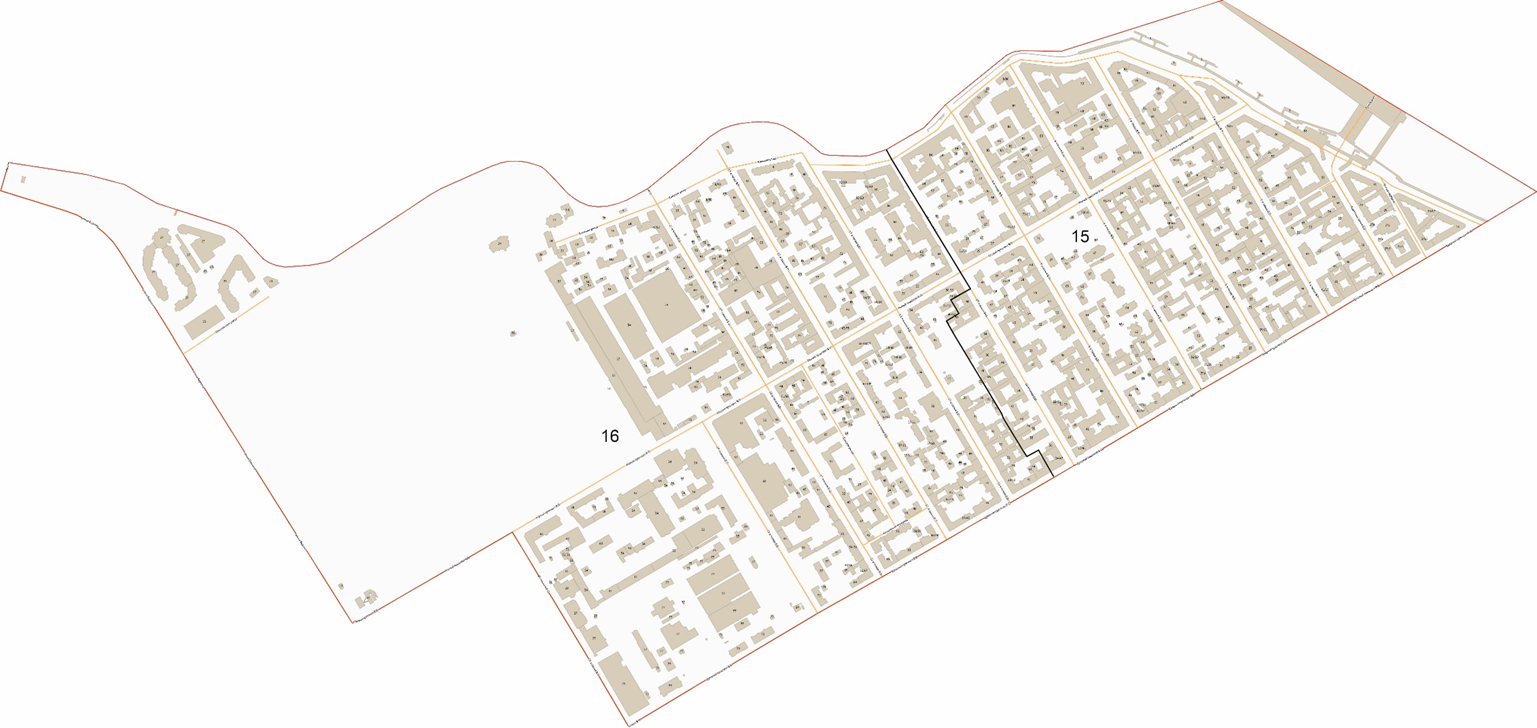 